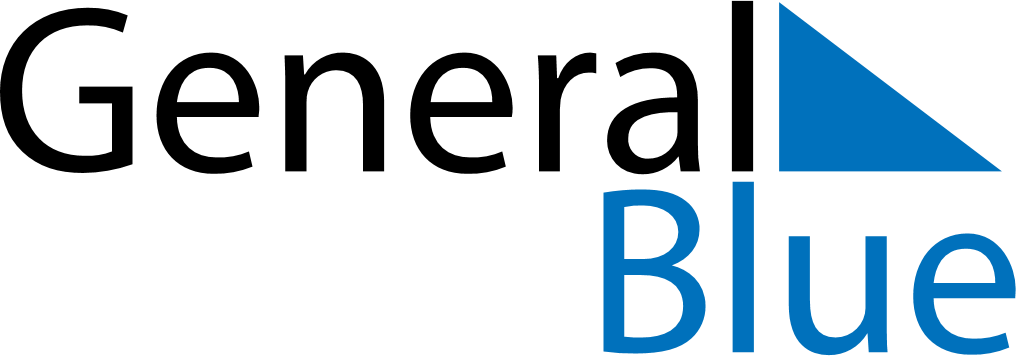 October 2026October 2026October 2026CanadaCanadaMondayTuesdayWednesdayThursdayFridaySaturdaySunday123456789101112131415161718Thanksgiving19202122232425262728293031Halloween